Mata Kuliah			:	Pengantar Ilmu Alam (Kimia)Kode Mata Kuliah		: 	Jumlah SKS			:	2 SKSWaktu Pertemuan		:	150 menit (selama 5 kali pertemuan)Tujuan Instruksional Umum:	Mahasiswa mampu memahami ilmu kimia secara ilmiah populer mengingat latar belakang mahasiswa yang bervariasi Mahasiswa diharapkan akan lebih dekat kepada ilmu kimia, tertarik dan merasakan perlunya ilmu kimia. Mahasiswa secara sederhana mampu memahami proses-proses kimia yang terjadi di alam. . Mahasiswa juga diharapkan dapat mengikuti permasalahan terkini yang berhubungan dengan ilmu kimia dalam kehidupan sehari-hari. .Tujuan Instruksional Khusus	:Mahasiswa mampu memahami ilmu kimia dari sudut pandang ilmiah populer Mahasiswa mampu memahami ilmu kimia panganMahasiswa mampu memahami ilmu kimia 	obatMahasiswa mampu memahami ilmu kimia industriMahasiswa mampu memahami ilmu kimia lingkungan 	Pertemuan ke	:	pertamaPokok Bahasan	:	 Kimia Dasar Sub Pokok Bahasan	:	 Ruang lingkup ilmu kimia, teori atom, unsur, stokiometri meliputi Hukum-hukum dasar ilmu kimia, massa atom dan massa rumus, konsep mol dan persamaan reaksiHitungan Kimia sederhana seperti menentukan konsentrasi Sistem koloid, sistem larutanKegiatan Pembelajaran	:	Pertemuan ke	:	dua Pokok Bahasan	:	 Kimia Pangan Sub Pokok Bahasan	:	 Protein, karbohidrat dan lemak dalam bahan panganMetabolisme senyawa-senyawa tersebut dalam tubuh manusiaBeberapa senyawa bahan pangan yang berbahaya Kegiatan Pembelajaran	:	Pertemuan ke	:	tiga Pokok Bahasan	:	 Kimia obat/farmasiSub Pokok Bahasan	:	 Pengenalan bahan kimia yang mempunyai efek untuk kesehatan, baik sebagai obat , racun, antibiotic, enzym, maupun suplemenPengetahuan tentang pengobatan tradisional dan modernKegiatan Pembelajaran	:	Pertemuan ke	:	empatPokok Bahasan	:	 Kimia IndustriSub Pokok Bahasan	:	 Pengertian kimia industri Sintesis material untuk industri secara kimia dan biologiKegiatan Pembelajaran	:	Pertemuan ke	:	lima Pokok Bahasan	:	 Kimia lingkungan Sub Pokok Bahasan	:	   Kimia ramah lingkungan   Pencemaran Lingkungan  Produk ramah lingkungan Kegiatan Pembelajaran	:	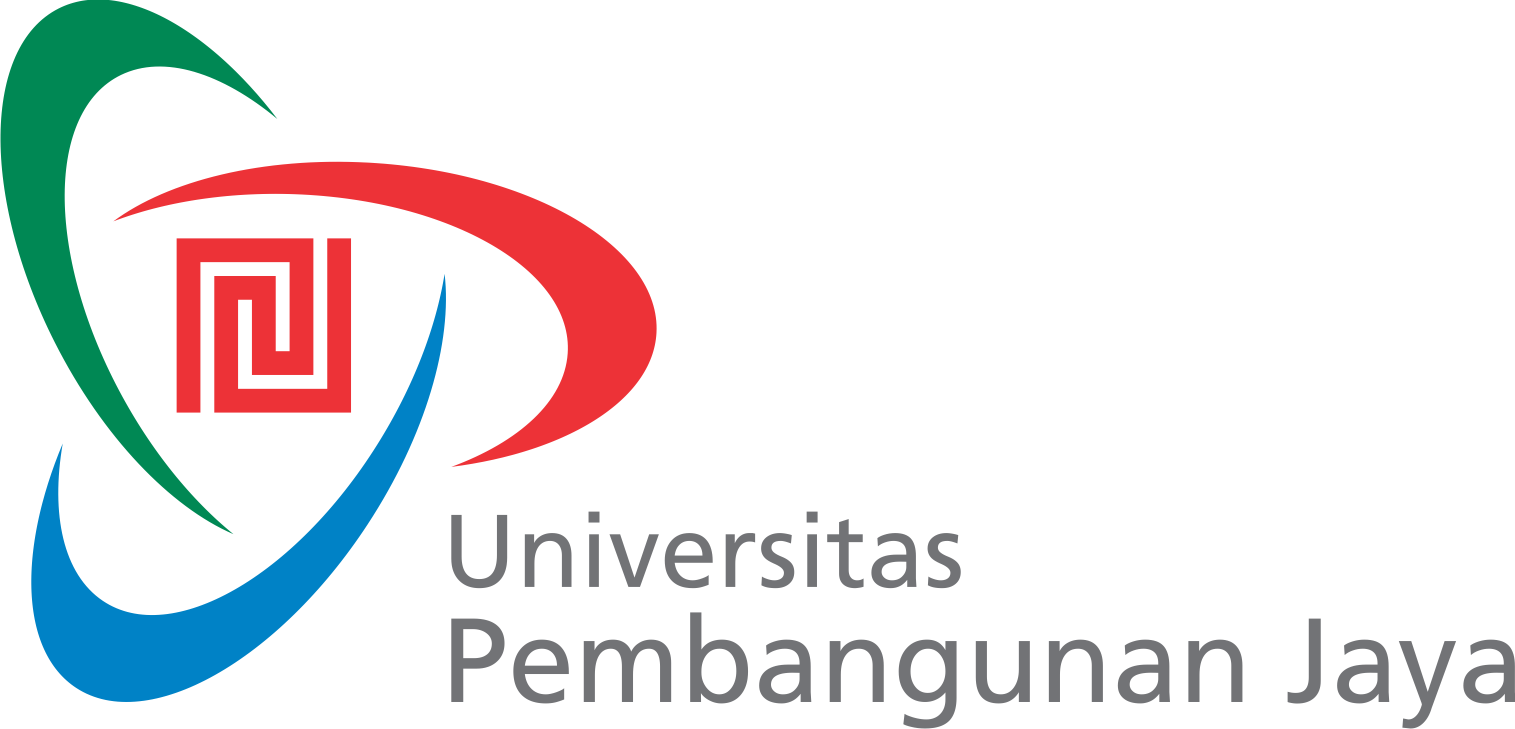 SATUAN ACARA PERKULIAHAN (SAP)PROGRAM STUDI [NAMA PROGRAM STUDI]F- 0621Tg; Berlaku: $ Februari 2014Issue/Revisi: Jml Halaman: TahapKegiatan DosenKegiatan MahasiswaMedia dan Alat PembelajaranPendahuluan15 menitDosen memperkenalkan diri dan mencoba untuk mengenal latar belakang mahasiswa.Mahasiswa mempersiapkan diri untuk menerima perkuliahan tentang kimia LCD dan whiteboardPenyajian120 menitMenjelaskan materi perkuliahan tentang dasar-dasar ilmu kimia seperti yang terdapat pada sub pokok bahasan Mahasiswa menyimak perkuliahan LCD dan whiteboardPenutup15 menitMereview dan menyimpulkan materi perkuliahan dan memberikan beberapa pertanyaan kepada mahasiswa untuk evaluasiMahasiswa menjawab beberapa pertanyaan dari dosen LCD dan WhiteboardTahapKegiatan DosenKegiatan MahasiswaMedia dan Alat PembelajaranPendahuluan15 menitDosen mereview perkuliahan sebelumnya dan memulai pendahuluan untuk materi kuliah hari ini  Mahasiswa mempersiapkan diri untuk menerima perkuliahan tentang kimia panganLCD dan whiteboardPenyajian120 menitMenjelaskan materi perkuliahan tetang kimia pangan  seperti yang terdapat pada sub pokok bahasan Mahasiswa menyimak perkuliahan LCD dan whiteboardPenutup15 menitMereview dan menyimpulkan materi perkuliahan dan memberikan beberapa pertanyaan kepada mahasiswa untuk evaluasiMahasiswa menjawab beberapa pertanyaan dari dosen LCD dan WhiteboardTahapKegiatan DosenKegiatan MahasiswaMedia dan Alat PembelajaranPendahuluan15 menitDosen mereview perkuliahan sebelumnya dan memulai pendahuluan untuk materi kuliah hari ini  Mahasiswa mempersiapkan diri untuk menerima perkuliahan tentang kimia obat/farmasiLCD dan whiteboardPenyajian120 menitMenjelaskan materi perkuliahan tentang kimia obat/farmasi seperti yang terdapat pada sub pokok bahasan Mahasiswa menyimak perkuliahan LCD dan whiteboardPenutup15 menitMereview dan menyimpulkan materi perkuliahan dan memberikan beberapa pertanyaan kepada mahasiswa untuk evaluasiMahasiswa diberi tugas untuk membuat esai singkat tentang pandangan mereka terhadap ilmu kimiaMahasiswa menjawab beberapa pertanyaan dari dosenLCD dan WhiteboardTahapKegiatan DosenKegiatan MahasiswaMedia dan Alat PembelajaranPendahuluan15 menitDosen mereview perkuliahan sebelumnya dan memulai pendahuluan untuk materi kuliah hari ini  Mahasiswa mempersiapkan diri untuk menerima perkuliahan tentang kimia industriLCD dan whiteboardPenyajian120 menitMenjelaskan materi perkuliahan tentang kimia industri seperti yang terdapat pada sub pokok bahasan Mahasiswa menyimak perkuliahan LCD dan whiteboardPenutup15 menitMereview dan menyimpulkan materi perkuliahan dan memberikan beberapa pertanyaan kepada mahasiswa untuk evaluasiMahasiswa menjawab beberapa pertanyaan dari dosen LCD dan WhiteboardTahapKegiatan DosenKegiatan MahasiswaMedia dan Alat PembelajaranPendahuluan15 menitDosen mereview perkuliahan sebelumnya dan memulai pendahuluan untuk materi kuliah hari ini  Mahasiswa mempersiapkan diri untuk menerima perkuliahan tentang kimia lingkungan LCD dan whiteboardPenyajian120 menitMenjelaskan materi perkuliahan tentang kimia lingkungan seperti yang terdapat pada sub pokok bahasan Mahasiswa menyimak perkuliahan LCD dan whiteboardPenutup15 menitMereview dan menyimpulkan materi perkuliahan dan memberikan beberapa pertanyaan kepada mahasiswa untuk evaluasiMahasiswa menjawab beberapa pertanyaan dari dosen LCD dan Whiteboard